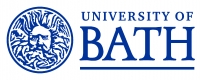 Minutes of a Meeting of Faculty of Humanities and Social Sciences Board of Studies on Wednesday 13th October 2021 at 2.15 pm held remotely via TeamsPresent:			Prof D Galbreath, Dean of H&SS (Chair)Dr N Gjersoe, Associate Dean (Learning and Teaching)Dr S Adams, Department of PsychologyDr S Alegre, Department of Politics, Languages and International Studies Dr M Bonnouvrier, Department of Politics, Languages and International StudiesMs M Clutterbuck, Learning Partnerships OfficeDr K Gooch, Department of Social and Policy SciencesDr M Garcia, Head of Department of Politics, Languages and International StudiesProf F Gillison, Head of Department for HealthDr T Grimshaw, Department of EducationMs L Hanning, Faculty of ScienceDr T Mergoupis, Department of EconomicsDr H Morgan, Department for HealthMrs K Roberts, Faculty LibrarianProf E Rich, Department for HealthProf A Sandoval Hernandez, Head of Department of EducationDr J Syrda, School of ManagementMr Z Tzifas Kratiras, Academic RepresentativeIn Attendance:Mrs R Acres (Secretary)Apologies for absence were received from:Prof J Barnett, Associate Dean (Research)Prof L Brown, Associate Dean (International)Dr F Bisset, Deputy Director Student Recruitment and AdmissionsProf J Devine, Deputy DeanMr D Griffiths, Faculty of Engineering and DesignProf G Maio, Head of Department of PsychologyMiss R Menon, Academic RepresentativeDr S Moore, Head of Department of Social and Policy SciencesDr P Postl, Head of Department of EconomicsDr J Thomson, Department of Politics, Languages and International StudiesMiss A Willingham, Students’ Union RepresentativePart I Business4580  Declarations of InterestThere were none.4581	 Minutes of Previous MeetingThe minutes of the meeting of Senate held on 19th  May 2021 (Paper HSS21/22-23a) were approved as a correct record of the proceedings (aside from amending that the MSc in Clinical Associate Psychology programme was in the Department of Psychology, not the Department for Health). 4582  Matters ArisingThere were no matters arising from the minutes.The Chair noted the revision to the Stage One proposal for the MSc in Clinical Associate Psychology (Degree Apprenticeship) programme (considered at Board of Studies on 19.05.21) by disaggregating it into two programmes, the MSc in Clinical Associate Psychology (Children and Young People) and the MSc in Clinical Associate Psychology (Adult). This followed advice from an external reviewer that a requirement of the British Psychological Society is that the title of the award received by a trainee specifies the specific population for the programme. This was approved by Academic Programmes Committee Chair’s Action on 07.10.21 (Paper HSS21/22-23b).Part II Business4583  Terms of ReferenceBoard of Studies noted the Terms of Reference of the Board of Studies (Paper HSS21/22-24).4584  Membership MattersBoard of Studies noted the list of members of Board of Studies for 2021/22 and welcomed new members to their first meeting (Paper HSS21/22-25):Miss Rhea Menon and Mr Zisis Tzifaz Kratiras, Academic RepresentativesMiss Annie Willingham, Students’ Union President4585  Board of Studies Sub-CommitteesBoard of Studies approved: the membership of the Appeal Sub-Committee and Assessment Offence Inquiries Sub-Committee for 2021/22 (Paper HSS21/22-26)the membership of the Faculty Executive Committee for 2021/22 (Paper HSS21/22-27)the membership of the Faculty Learning and Teaching Quality Committee for 2021/22 (Paper HSS21/22-28)the membership of the Faculty Research Committee (Paper HSS21/22-29)the membership of the MRes Programme Policy Committee (Paper HSS21/22-30) terms of reference for the Faculty Board of Studies APL Sub-Committee for 2021/22 and for the Department of Education APL Sub-Committee for 2021/22 (Paper HSS21/22-31). Part III Business4586  Minutes of Staff Student Liaison Committees  Board of Studies received the minutes of the following meetings of Staff Student Liaison Committees (Paper HSS21/22-32)PGT Economics held on 11.02.21, 15.03.21, 11.04.21BA Education with Psychology held on 03.03.21,15.04.21FdSc/BSc Sports Performance held on 11.02.21, 10.03.21 and 14.04.21BSc Health and Exercise Science held on 11.02.21 and 25.03.21MSc Applied Clinical Psychology held on 10.05.21MSc Applied Forensic Psychology held on 26.02.21MSc Applied Psychology and Economic Behaviour held on 22.04.21MSc Health Psychology held on 19.05.21MSc Sport and Exercise Science/MSc Sports Physiotherapy held on 08.06.21BSc Sport and Exercise Science held on 11.02.21. 18.03.21. PGT SPS held on 21.01.21. 25.02.21, 13.05.21BA Sport and Social Sciences/BSc Sport Management and Coaching held on 10.02.21, 15.04.21UG Economics held on 25.11.20, 10.02.21, 17.03.21, 21.04.21UG Politics held on 25.02.21, 25.03.21UG SPS held on 17.02.21, 21.04.21.4587  Minutes of H&SS Doctoral Studies CommitteeBoard of Studies received the minutes of the Doctoral Studies Committee held on 21.05.21 (Paper HSS21/22-33).Part IV Business4588  Any Other BusinessThe meeting concluded at 2.25pm